ALL  ABOUT  ME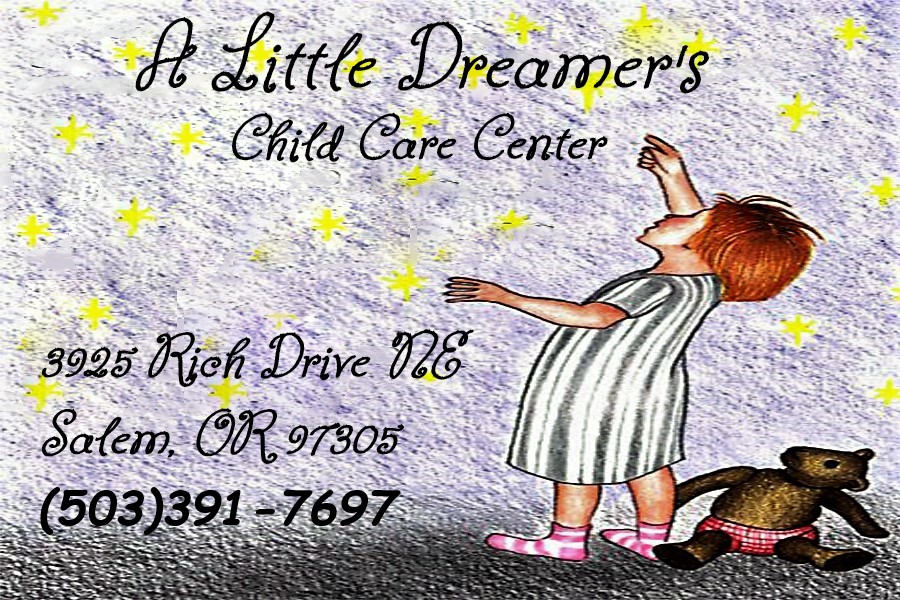 Child’s Name: ________________________                  _Nickname: __________________________             I have ____ Brothers & ____ Sisters, their names and ages are: _______________     __                                 _______________________________________________________________________                         __ How would you describe your child’s personality? _____________________________                              ______________________________________________________                                                __Has your child been in child care before? ( ) Yes ( ) No  If yes, please give last childcare provider’s information: Name: _____________________________________ Phone: (       ) ____________                                   Dates attended: from _____ to ______ Why was care terminated? _________________                                _________________________________________________________________________                             May I contact them for a reference? ( ) Yes ( ) NoDoes your child have a regular bedtime schedule? ( ) Yes ( ) No What time does your child usually go to bed at night? __________ What time does your child usually wake up in the morning? ___________ Does your child have trouble sleeping? ______ Night Terrors? ____ Trouble going to sleep? _____ Other: ____________________________________________________________________                              _Are there any special dolls, blankets, etc. that your child needs to go to sleep? ___________________________________________________________________                                What is your child’s disposition upon waking up? (happy, grouchy, clingy, slow) _____________________________________________________________________                              Has or does your child have any known health problems? ( ) Yes ( ) No If yes, describe: ______________________________________________________________                        Does your child need regular medication? ( ) Yes ( ) NoIf Yes, when is it given? ______________________________________________________________                               Does your child have any known allergies? ( ) Yes ( ) No  If Yes, please list: ____________________________________________________________     _                                     Special instructions in case of an allergic reaction: ___________________________                                   ______________________________________________________________________                              Has your child had any of the following communicable diseases? (chicken pox, measles, mumps, other) __________________________________________________                                                        Is your child prone to upset stomach, colds, seasonal allergies, earaches, headaches, sore throats, nose bleeds, other? Are there any indications of hearing or vision problems? ______________________                                   Has your child had any recent illnesses? ( ) Yes ( ) No If Yes, please describe: _______________________________________________________________________                             Does your child have any physical or mental disabilities? ( ) Yes ( ) No If Yes, please explain: __________________________________________________________                                     Do you have a back-up plan if your child is ill and cannot attend or becomes ill and must be picked up? ( ) Yes ( ) No What are your child’s eating habits? (mind trying new things, times usually eats, etc.) _______________________________________________________                                                 If your child is an infant, what kind of formula does your child drink? ______________________                       Please describe Child’s usual dining habits (high chair, booster seat, feeds self, uses utensils, bottle, sipper cup) _________________________                                                                                        Does your child eat unaided? ________    Does he/she enjoy eating? ________  Does your child have a special diet? ________    Any foods that should NOT be served to your Child?  ( ) Yes ( ) No Please list these foods: ______________________________________________                                      Favorite foods: _____________________________________________________                                     Strong dislikes: _____________________________________________________                                     Will your child usually eat breakfast here or at home? ______________________                                       Please explain what are your expectations of this program? ______________________________________________________________________________________________________________________________________________________________________________________________